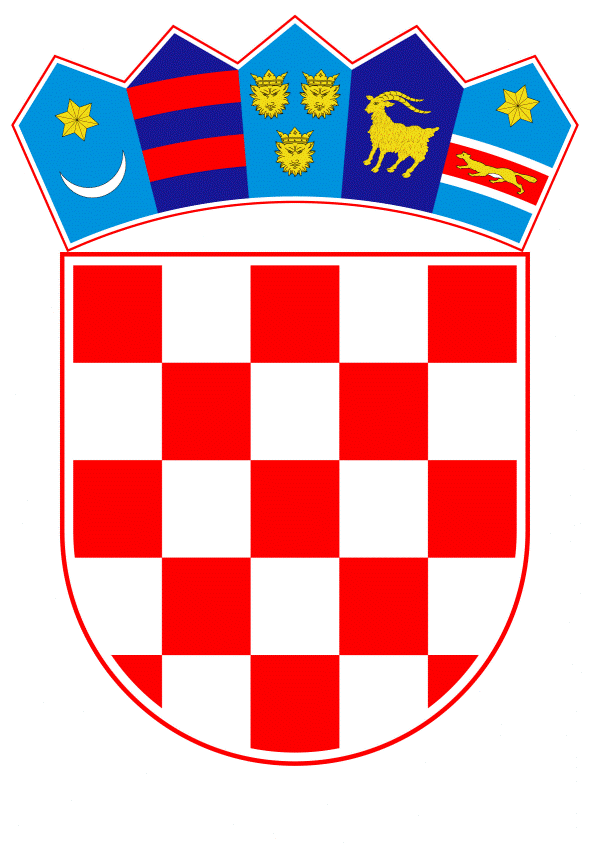 VLADA REPUBLIKE HRVATSKEZagreb, 27. lipnja 2019.______________________________________________________________________________________________________________________________________________________________________________________________________________________________VLADA REPUBLIKE HRVATSKEN a c r t PRIJEDLOG ODLUKE O SUDJELOVANJU PRIPADNIKA ORUŽANIH SNAGA REPUBLIKE HRVATSKE U MISIJI POTPORE MIRU „NATO MISIJI U IRAKU“ Zagreb, lipanj 2019.PRIJEDLOG ODLUKE O SUDJELOVANJU PRIPADNIKA ORUŽANIH SNAGA REPUBLIKE HRVATSKE U MISIJU POTPORE MIRU „NATO MISIJI U IRAKU“  USTAVNA OSNOVA ZA DONOŠENJE ODLUKENa temelju članka 7. stavka 5. Ustava Republike Hrvatske (Narodne novine, br. 85/10 – pročišćeni tekst i 5/14 – Odluka Ustavnog suda Republike Hrvatske) pokreće se postupak za donošenje Odluke o sudjelovanju pripadnika Oružanih snaga Republike Hrvatske u misiji potpore miru „NATO MISIJI U IRAKU“ u 2020. i 2021. godini (u daljnjem tekstu Odluka).II. 	OCJENA DOSADAŠNJEG STANJANa NATO sastanku na vrhu u Bruxelesu u srpnju 2018. šefovi država i vlada članica donijeli su na zahtjev iračke vlade i u suradnji s Globalnom koalicijom za borbu protiv ISIL-a odluku o uspostavi misije potpore miru „NATO MISIJE U IRAKU“. Riječ je o obučnoj misiji u potpori izgradnje obrambenih sposobnosti u naporima iračke vlade u stabilizaciji zemlje i borbi protiv terorizma. U ovoj misiji angažirano je nekoliko stotina NATO instruktora u nadogradnji postojeće obuke i napora izgradnje sposobnosti koji su dostignuti u Iraku kroz NATO inicijativu obuke i izgradnje kapaciteta za Irak od 2017. godine (NATO Training and Capacity Building Iraq NTCB-I). Uspostava misije dovršena je 31. listopada 2018. NATO misija Irak je neborbena misija uspostavljena radi daljnjeg jačanja iračkih snaga sigurnosti, kroz tehničko savjetovanje iračkih dužnosnika u Ministarstvu obrane i Uredu državnog  savjetnika za nacionalnu sigurnost te kroz obuku i savjetovanje iračkih instruktora na vojnim akademijama i institucijama na područjima protueksplozivnog djelovanja, civilno-vojnog planiranja, održavanja oklopnih borbenih vozila i vojne medicine.  Prelazak iz NATO aktivnosti s kratkoročnim vojnim ciljevima u NATO neborbenu misiju u Iraku s ciljem dugoročne otpornosti, prekretnica je jačanju uloge NATO-a u borbi protiv terorizma te je prelazak iz NATO obučne aktivnosti u NATO misiju s jasnim mandatom. NATO će tako pomoći obučiti iračke snage da se uspješno nose sa sigurnosnim izazovima. NATO misija će pomoći uspostaviti vojne škole i akademije za potrebe iračkih sigurnosnih snaga. NATO ima posebnu ulogu u smislu obrambenoga institucionalnog razvoja, reforme sigurnosnog sektora i osobito profesionalizacije Oružanih snaga Iraka jer je krajnji cilj iračkih obrambenih i sigurnosnih institucija i snaga imati sposobnost planiranja, vođenja operacija  i  održavanja partnerstava.NATO usklađuje  svoje aktivnosti  s drugim međunarodnim akterima u Iraku, ponajprije s Globalnom koalicijom, ali i Europskom unijom, kako ne bi došlo do udvostručavanja napora i resursa.Aktivnosti NATO neborbene misije ne planiraju se na sjeveru Iraka. Zapovjedništvo Misije nalazi se u Bagdadu (Camp Union III u međunarodnoj zoni), a izvan Bagdada obuka se provodi na dvije lokacije (Taji i Basmaya, obje u blizini Bagdada). Republika Hrvatska svojim sudjelovanjem u Misiji pridonosi naporima međunarodne zajednice u izgradnji stabilnosti Iraka jačajući sposobnosti iračkih institucija i sigurnosnih snaga u postizanju srednjoročne i dugoročne stabilizacije i sigurnosti. Republika Hrvatska sudjelovanjem jača ugled u okviru NATO-a, kao i kod država članica NATO-a i Europske unije koje svojim snagama aktivno pridonose misiji u Iraku.Zapovjednik misije je kanadski general, a države koje su se za sada obvezale sudjelovati u misiji su, uz Republiku Hrvatsku, Australija, Republika Bugarska, Kanada, Češka Republika, Kraljevina Danska, Kraljevina Španjolska, Republika Estonija, Republika Finska, Francuska Republika, Ujedinjena Kraljevina Velike Britanije i Sjeverne Irske, Helenska Republika, Mađarska, Talijanska Republika, Republika Litva, Kraljevina Nizozemska, Republika Poljska, Rumunjska, Slovačka Republika, Kraljevina Švedska, Republika Turska i Sjedinjene Američke Države.III. RAZLOZI I CILJEVI DONOŠENJA ODLUKEGodine 2017. provedena je sveobuhvatna analiza situacije u Iraku koja je obuhvatila promjene sigurnosnog okružja te je donesen zaključak o potrebi snažnijeg angažiranja Saveza. Predsjednik iračke vlade podnio je Zahtjev za transformacijom NATO aktivnosti u Iraku u neborbenu misiju. Ustrojavanje NATO neborbene misije u Iraku podržava ulogu NATO-a u potpori Ministarstvu obrane Iraka u razvoju profesionalnog sustava vojne izobrazbe te u reformi iračkog sigurnosnog sektora.Dosadašnje NATO aktivnosti izgradnje obrambenih kapaciteta Iraka polučile su dobre rezultate, no proširenjem savjetodavnih i obučnih aktivnosti pridonijet će se daljnjoj učinkovitoj izgradnji i učvršćivanju iračkih kapaciteta te istodobno odaslati poruku potpore i odlučnosti.   Zapovjedništvo misije nalazi se na istoj lokaciji kao i koalicijsko zapovjedništvo multinacionalnih združenih snaga operacije „INHERENT RESOLVE“ u Iraku, u kampu Union III u Međunarodnoj zoni u Bagdadu, uz još dvije obučne baze Taji i Besmayah. Snage će manjim dijelom biti prisutne i u Kuvajtu u kojem je luka Shuaiba ustupljena misiji kao luka iskrcaja. U NATO misiji u Iraku raspoređeno je 520 osoba iz 29 država. Prvi hrvatski kontingent u NATO misiji u Iraku od sedam pripadnika Oružanih snaga Republike Hrvatske upućen je 22. prosinca 2018. Republika Hrvatska je kroz NATO sustav generiranja snaga dobila potvrdu i odgovornost za popunu sedam pozicija, od čega jednu brigadirsku i to savjetnika na razini Ministarstva obrane Iraka. Hrvatski časnici i dočasnici u NATO-ovoj misiji u Iraku obavljaju dužnosti savjetnika, obučavatelja i mentora te potporne dužnosti.Slijedom navedenoga predlaže se nastavak sudjelovanja pripadnika Oružanih snaga Republike Hrvatske u NATO misiji u Iraku s mogućnošću upućivanja do deset pripadnika Oružanih snaga Republike Hrvatske, koji mogu biti razmješteni u Iraku tijekom 2020. i 2021. godine s mogućnošću rotacije. IV. POTREBNA FINANCIJSKA SREDSTVAFinancijska sredstva za provedbu ove Odluke osigurana su u državnom proračunu Republike Hrvatske na razdjelu Ministarstva obrane, u skladu s projekcijama Financijskoga plana Ministarstva obrane za 2020. i 2021. godinu.Na temelju članka 54. stavka 2. Zakona o obrani (Narodne novine, br. 73/13, 75/15, 27/16, 110/17–Odluka Ustavnog suda Republike Hrvatske i 30/18), na prijedlog Vlade Republike Hrvatske i uz prethodnu suglasnost Predsjednice Republike Hrvatske, Hrvatski sabor na sjednici _______________  donio je O D L U K U O SUDJELOVANJU PRIPADNIKA ORUŽANIH SNAGA REPUBLIKE HRVATSKE U MISIJI POTPORE MIRU „NATO MISIJI U IRAKU“ I. 	U misiju potpore miru „NATO MISIJI U IRAKU“ u 2020. i 2021. godini upućuje se do deset pripadnika Oružanih snaga Republike Hrvatske, uz  mogućnost rotacije. II.	Obvezuje se Vlada Republike Hrvatske jedanput godišnje izvijestiti Hrvatski sabor o sudjelovanju pripadnika Oružanih snaga Republike Hrvatske u misiji potpore miru iz točke I. ove Odluke.III.             Ova Odluka stupa na snagu osmoga dana od dana objave u Narodnim novinama.O B R A Z L O Ž E NJ ETočkom I. određuje se da Hrvatski sabor donese Odluku o sudjelovanju pripadnika Oružanih snaga Republike Hrvatske u misiji potpore miru „NATO MISIJI U IRAKU“. Pravni temelj za donošenje Odluke Hrvatskoga sabora je članak 7. stavak 5. Ustava Republike Hrvatske (Narodne novine, br. 85/10 – pročišćeni tekst i 5/14 – Odluka Ustavnog suda Republike Hrvatske) koji propisuje da Oružane snage Republike Hrvatske mogu prijeći njezine granice ili djelovati preko njezinih granica na temelju Odluke Hrvatskoga sabora, koju predlaže Vlada Republike Hrvatske, uz prethodnu suglasnost Predsjednika Republike Hrvatske. Zakon o obrani (Narodne novine, br. 73/13, 75/15, 27/16, 110/17 – Odluka Ustavnog suda Republike Hrvatske i 30/18) u članku 54. stavku 2. na istovjetan način uređuje ovo područje. U misiju potpore miru „NATO MISIJI U IRAKU“ upućuje se u 2020. i 2021. godini do deset pripadnika Oružanih snaga Republike Hrvatske, uz mogućnost rotacije.  	Točkom II. obvezuje se Vlada Republike Hrvatske jedanput godišnje izvijestiti Hrvatski sabor o sudjelovanju Oružanih snaga Republike Hrvatske u misiji potpore miru iz točke I. ove Odluke.	Točkom III. utvrđuje se dan stupanja na snagu Odluke Hrvatskoga sabora.Predlagatelj:Ministarstvo obrane Predmet:Nacrt prijedloga odluke o sudjelovanju pripadnika Oružanih snaga Republike Hrvatske u misiji potpore miru „NATO MISIJI U IRAKU“        HRVATSKI SABOR       HRVATSKI SABORKlasa: 
Zagreb,                           Predsjednik Hrvatskoga sabora                         Gordan Jandroković                           Predsjednik Hrvatskoga sabora                         Gordan Jandroković